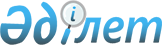 Аудан әкімдігінің кейбір қаулыларының күшін жою туралыҚостанай облысы Қостанай ауданы әкімдігінің 2016 жылғы 3 мамырдағы № 248 қаулысы      "Құқықтық актілер туралы" 2016 жылғы 6 сәуірдегі Қазақстан Республикасының Заңына сәйкес, Қостанай ауданының әкімдігі ҚАУЛЫ ЕТЕДІ:

      Осы қаулының қосымшасына сәйкес, Қостанай ауданы әкімдігінің кейбір қаулыларының күші жойылды деп танылсын.

 Аудан әкімдігінің күші жойылған кейбір қаулыларының тізбесі      1. "Қостанай ауданы әкімінің аппараты" мемлекеттік мекемесі туралы ережені бекіту туралы" Қостанай ауданы әкімдігінің 2015 жылғы 20 қаңтардағы № 19 қаулысы (Нормативтік құқықтық актілерді мемлекеттік тіркеу тізілімінде № 5360 тіркелген, 2015 жылғы 19 ақпандағы "Арна" аудандық газетінде жарияланған);

      2. "Қостанай ауданының Шишкин ауылдық округі әкімінің аппараты" мемлекеттік мекемесі туралы ережені бекіту туралы" Қостанай ауданы әкімдігінің 2015 жылғы 10 сәуірдегі № 164 қаулысы (Нормативтік құқықтық актілерді мемлекеттік тіркеу тізілімінде № 5583 тіркелген, 2015 жылғы 14 мамырдағы "Арна" аудандық газетінде жарияланған);

      3. "Қостанай ауданы әкімдігінің "Жер қатынастары бөлімі" мемлекеттік мекемесі туралы ережені бекіту туралы" Қостанай ауданы әкімдігінің 2015 жылғы 15 сәуірдегі № 180 қаулысы (Нормативтік құқықтық актілерді мемлекеттік тіркеу тізілімінде № 5596 тіркелген, 2015 жылғы 21 мамырдағы "Арна" аудандық газетінде жарияланған);

      4. "Қостанай ауданының Заречный ауылдық округі әкімінің аппараты" мемлекеттік мекемесі туралы ережені бекіту туралы" Қостанай ауданы әкімдігінің 2015 жылғы 8 шілдедегі № 377 қаулысы (Нормативтік құқықтық актілерді мемлекеттік тіркеу тізілімінде № 5790 тіркелген, 2015 жылғы 27 тамыздағы "Арна" аудандық газетінде жарияланған);

      5. "Қостанай ауданының Затобол кенті әкімінің аппараты" мемлекеттік мекемесі туралы ережені бекіту туралы" Қостанай облысы Қостанай ауданы әкімдігінің 2015 жылғы 8 шілдедегі № 378 қаулысы (Нормативтік құқықтық актілерді мемлекеттік тіркеу тізілімінде № 5783 тіркелген, 2015 жылғы 20 тамыздағы "Арна" аудандық газетінде жарияланған);

      6. "Қостанай ауданының Воскресеновка ауылы әкімінің аппараты" мемлекеттік мекемесі туралы ережені бекіту туралы" Қостанай ауданы әкімдігінің 2015 жылғы 8 шілдедегі № 379 қаулысы (Нормативтік құқықтық актілерді мемлекеттік тіркеу тізілімінде № 5791 тіркелген, 2015 жылғы 27 тамыздағы "Арна" аудандық газетінде жарияланған);

      7. "Қостанай ауданының Майкөл ауылдық округі әкімінің аппараты" мемлекеттік мекемесі туралы ережені бекіту туралы" Қостанай ауданы әкімдігінің 2015 жылғы 27 шілдедегі № 392 қаулысы (Нормативтік құқықтық актілерді мемлекеттік тіркеу тізілімінде № 5787 тіркелген, 2015 жылғы 20 тамыздағы "Арна" аудандық газетінде жарияланған);

      8. "Қостанай ауданының Октябрь ауылдық округі әкімінің аппараты" мемлекеттік мекемесі туралы ережені бекіту туралы" Қостанай ауданы әкімдігінің 2015 жылғы 27 шілдедегі № 393 қаулысы (Нормативтік құқықтық актілерді мемлекеттік тіркеу тізілімінде № 5788 тіркелген, 2015 жылғы 20 тамыздағы "Арна" аудандық газетінде жарияланған);

      9. "Қостанай ауданының Мичурин ауылдық округі әкімінің аппараты" мемлекеттік мекемесі туралы ережені бекіту туралы" Қостанай ауданы әкімдігінің 2015 жылғы 27 шілдедегі № 394 қаулысы (Нормативтік құқықтық актілерді мемлекеттік тіркеу тізілімінде № 5789 тіркелген, 2015 жылғы 20 тамыздағы "Арна" аудандық газетінде жарияланған);

      10. "Қостанай ауданының Александров ауылдық округі әкімінің аппараты" мемлекеттік мекемесі туралы ережені бекіту туралы" Қостанай ауданы әкімдігінің 2015 жылғы 14 тамыздағы № 438 қаулысы (Нормативтік құқықтық актілерді мемлекеттік тіркеу тізілімінде № 5898 тіркелген, 2015 жылғы 8 қазандағы "Арна" аудандық газетінде жарияланған);

      11. "Қостанай ауданының Белозерский ауылдық округі әкімінің аппараты" мемлекеттік мекемесі туралы ережені бекіту туралы" Қостанай ауданы әкімдігінің 2015 жылғы 14 тамыздағы № 439 қаулысы (Нормативтік құқықтық актілерді мемлекеттік тіркеу тізілімінде № 5900 тіркелген, 2015 жылғы 8 қазандағы "Арна" аудандық газетінде жарияланған);

      12. "Қостанай ауданының Борис–Романов ауылы әкімінің аппараты" мемлекеттік мекемесі туралы ережені бекіту туралы" Қостанай ауданы әкімдігінің 2015 жылғы 14 тамыздағы № 440 қаулысы (Нормативтік құқықтық актілерді мемлекеттік тіркеу тізілімінде № 5895 тіркелген, 2015 жылғы 8 қазандағы "Арна" аудандық газетінде жарияланған);

      13. "Қостанай ауданының Владимиров ауылдық округі әкімінің аппараты" мемлекеттік мекемесі туралы ережені бекіту туралы" Қостанай ауданы әкімдігінің 2015 жылғы 14 тамыздағы № 441 қаулысы (Нормативтік құқықтық актілерді мемлекеттік тіркеу тізілімінде № 5866 тіркелген, 2015 жылғы 1 қазандағы "Арна" аудандық газетінде жарияланған);

      14. "Қостанай ауданының Глазуновский ауылдық округі әкімінің аппараты" мемлекеттік мекемесі туралы ережені бекіту туралы" Қостанай ауданы әкімдігінің 2015 жылғы 14 тамыздағы № 442 қаулысы (Нормативтік құқықтық актілерді мемлекеттік тіркеу тізілімінде № 5899 тіркелген, 2015 жылғы 8 қазандағы "Арна" аудандық газетінде жарияланған);

      15. "Қостанай ауданының Жданов ауылдық округі әкімінің аппараты" мемлекеттік мекемесі туралы ережені бекіту туралы" Қостанай ауданы әкімдігінің 2015 жылғы 14 тамыздағы № 443 қаулысы (Нормативтік құқықтық актілерді мемлекеттік тіркеу тізілімінде № 5897 тіркелген, 2015 жылғы 8 қазандағы "Арна" аудандық газетінде жарияланған);

      16. "Қостанай ауданының Жамбыл ауылдық округі әкімінің аппараты" мемлекеттік мекемесі туралы ережені бекіту туралы" Қостанай ауданы әкімдігінің 2015 жылғы 14 тамыздағы № 444 қаулысы (Нормативтік құқықтық актілерді мемлекеттік тіркеу тізілімінде № 5896 тіркелген, 2015 жылғы 8 қазандағы "Арна" аудандық газетінде жарияланған);

      17. "Қостанай ауданының Ульянов ауылдық округі әкімінің аппараты" мемлекеттік мекемесі туралы ережені бекіту туралы" Қостанай ауданы әкімдігінің 2015 жылғы 13 қазандағы № 550 қаулысы (Нормативтік құқықтық актілерді мемлекеттік тіркеу тізілімінде № 5980 тіркелген, 2015 жылғы 19 қазандағы "Арна" аудандық газетінде жарияланған);

      18. "Қостанай ауданының Озерный ауылы әкімінің аппараты" мемлекеттік мекемесі туралы ережені бекіту туралы" Қостанай ауданы әкімдігінің 2015 жылғы 13 қазандағы № 551 қаулысы (Нормативтік құқықтық актілерді мемлекеттік тіркеу тізілімінде № 5981 тіркелген, 2015 жылғы 19 қазандағы "Арна" аудандық газетінде жарияланған);

      19. "Қостанай ауданының Садчиков ауылдық округі әкімінің аппараты" мемлекеттік мекемесі туралы ережені бекіту туралы" Қостанай ауданы әкімдігінің 2015 жылғы 13 қазандағы № 552 қаулысы (Нормативтік құқықтық актілерді мемлекеттік тіркеу тізілімінде № 5982 тіркелген, 2015 жылғы 19 қазандағы "Арна" аудандық газетінде жарияланған);

      20. "Қостанай ауданының Половников ауылдық округі әкімінің аппараты" мемлекеттік мекемесі туралы ережені бекіту туралы" Қостанай ауданы әкімдігінің 2015 жылғы 13 қазандағы № 553 қаулысы (Нормативтік құқықтық актілерді мемлекеттік тіркеу тізілімінде № 5984 тіркелген, 2015 жылғы 19 қазандағы "Арна" аудандық газетінде жарияланған);

      21. "Қостанай ауданының Мәскеу ауылдық округі әкімінің аппараты" мемлекеттік мекемесі туралы ережені бекіту туралы" Қостанай ауданы әкімдігінің 2015 жылғы 13 қазандағы № 555 қаулысы (Нормативтік құқықтық актілерді мемлекеттік тіркеу тізілімінде № 5985 тіркелген, 2015 жылғы 19 қазандағы "Арна" аудандық газетінде жарияланған);

      22. "Қостанай ауданының Надеждин ауылдық округі әкімінің аппараты" мемлекеттік мекемесі туралы ережені бекіту туралы" Қостанай ауданы әкімдігінің 2015 жылғы 13 қазандағы № 554 қаулысы (Нормативтік құқықтық актілерді мемлекеттік тіркеу тізілімінде № 5983 тіркелген, 2015 жылғы 19 қазандағы "Арна" аудандық газетінде жарияланған);

      23. "Қостанай ауданы әкімдігінің "Мәдениет және тілдерді дамыту бөлімі" мемлекеттік мекемесі туралы ережені бекіту туралы" Қостанай ауданы әкімдігінің 2015 жылғы 13 қарашадағы № 622 қаулысы (Нормативтік құқықтық актілерді мемлекеттік тіркеу тізілімінде № 6065 тіркелген, 2015 жылғы 24 желтоқсандағы "Арна" аудандық газетінде жарияланған);

      24. "Қостанай ауданы әкімдігінің "Кәсіпкерлік бөлімі" мемлекеттік мекемесі туралы ережені бекіту туралы" Қостанай ауданы әкімдігінің 2015 жылғы 13 қарашадағы № 623 қаулысы (Нормативтік құқықтық актілерді мемлекеттік тіркеу тізілімінде № 6066 тіркелген, 2015 жылғы 24 желтоқсандағы "Арна" аудандық газетінде жарияланған);

      25. "Қостанай ауданы әкімдігінің "Тұрғын үй-коммуналдық шаруашылық, жолаушылар көлігі және автомобиль жолдары бөлімі" мемлекеттік мекемесі туралы ережені бекіту туралы" Қостанай ауданы әкімдігінің 2015 жылғы 13 қарашадағы № 624 қаулысы (Нормативтік құқықтық актілерді мемлекеттік тіркеу тізілімінде № 6067 тіркелген, 2015 жылғы 24 желтоқсандағы "Арна" аудандық газетінде жарияланған);

      26. "Қостанай ауданы әкімдігінің "Құрылыс бөлімі" мемлекеттік мекемесі туралы ережені бекіту туралы" Қостанай ауданы әкімдігінің 2015 жылғы 13 қарашадағы № 626 қаулысы (Нормативтік құқықтық актілерді мемлекеттік тіркеу тізілімінде № 6076 тіркелген, 2015 жылғы 24 желтоқсандағы "Арна" аудандық газетінде жарияланған);

      27. "Қостанай ауданы әкімдігінің "Экономика және қаржы бөлімі" мемлекеттік мекемесі туралы ережені бекіту туралы" Қостанай ауданы әкімдігінің 2015 жылғы 13 қарашадағы № 627 қаулысы (Нормативтік құқықтық актілерді мемлекеттік тіркеу тізілімінде № 6077 тіркелген, 2015 жылғы 24 желтоқсандағы "Арна" аудандық газетінде жарияланған);

      28. "Қостанай ауданы әкімдігінің "Ішкі саясат бөлімі" мемлекеттік мекемесі туралы ережені бекіту туралы" Қостанай ауданы әкімдігінің 2015 жылғы 13 қарашадағы № 628 қаулысы (Нормативтік құқықтық актілерді мемлекеттік тіркеу тізілімінде № 6078 тіркелген, 2015 жылғы 24 желтоқсандағы "Арна" аудандық газетінде жарияланған);

      29. "Қостанай ауданы әкімдігінің "Дене шынықтыру және спорт бөлімі" мемлекеттік мекемесі туралы ережені бекіту туралы" Қостанай ауданы әкімдігінің 2015 жылғы 7 желтоқсандағы № 677 қаулысы (Нормативтік құқықтық актілерді мемлекеттік тіркеу тізілімінде № 6144 тіркелген, 2016 жылғы 4 ақпандағы "Арна" аудандық газетінде жарияланған);

      30. "Қостанай ауданы әкімдігінің 2015 жылғы 13 қазандағы № 544 "Қостанай ауданының Надеждин ауылдық округі әкімінің аппараты" мемлекеттік мекемесі туралы ережені бекіту туралы" қаулысына өзгеріс енгізу туралы" Қостанай ауданы әкімдігінің 2015 жылғы 22 желтоқсандағы № 744 қаулысы (Нормативтік құқықтық актілерді мемлекеттік тіркеу тізілімінде № 6186 тіркелген, 2016 жылғы 11 ақпандағы "Арна" аудандық газетінде жарияланған);

      31. "Қостанай ауданы әкімдігінің "Ветеринария бөлімі" мемлекеттік мекемесі туралы ережені бекіту туралы" Қостанай ауданы әкімдігінің 2016 жылғы 25 ақпандағы № 122 қаулысы (Нормативтік құқықтық актілерді мемлекеттік тіркеу тізілімінде № 6223 тіркелген, 2016 жылғы 31 наурыздағы "Арна" аудандық газетінде жарияланған);

      32. "Қостанай ауданы әкімдігінің "Ауыл шаруашылық бөлімі" мемлекеттік мекемесі туралы ережені бекіту туралы" Қостанай ауданы әкімдігінің 2016 жылғы 25 ақпандағы № 123 қаулысы (Нормативтік құқықтық актілерді мемлекеттік тіркеу тізілімінде № 6224 тіркелген, 2015 жылғы 31 наурыздағы "Арна" аудандық газетінде жарияланған).


					© 2012. Қазақстан Республикасы Әділет министрлігінің «Қазақстан Республикасының Заңнама және құқықтық ақпарат институты» ШЖҚ РМК
				
      Аудан әкімі

Т. Исабаев
Қостанай ауданы әкімдігінің
2016 жылғы 3 мамырдағы
№ 248 қаулысына қосымша